Medisch attest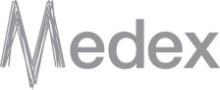 Gegevens van de patiëntRijksregisternummer	    Naam	Voornaam	Geboortedatum	 /  /        Taal code  De arts vult volgende gegevens inDeze persoon is arbeidsongeschikt van   /  / 20  tot en met   /  / 20Diagnose (vrije tekst)	    Hoofddiagnose in code	(Code ICPC2)		(Code SNOWMED)		(Code ICD10)	Deze arbeidsongeschiktheid is te wijten aan: Ziekte     Verlenging ziekte                                                                                       Hospitalisatie     Verlenging hospitalisatie    Ziekte te wijten aan zwangerschap                                                                                                                                                                                                                        Arbeidsongeval, overkomen op  /  /                                              	 Verlenging                                                                                Beroepsziekte, aangegeven op  /  /                                     		 Verlenging   Kan betrokkene zich voor een eventuele controle verplaatsen? Ja                NeenGegevens van de artsRiziv Nummer     Rijksregisternummer	    Datum ondertekening   /  / 